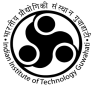 INDIAN INSTITUTE OF TECHNOLOGY GUWAHATIGuwahati – 781039, AssamPhone : 0361 – 2582064Fax : 0361 - 2692771TENDERSTenders for the following works are invited through online-“Repairing  and  replacement  of  defective  fittings along with reconditioning of submain wiring and point  wiring  in  the  security  Barak  near  Kamen hostel,  faculty  gate  security  Barak,  Academic security Barak and lathia gate security Barak in IITG campus”. Interested parties may visit the following link for the details-www.tenderwizard.com/ IITGDean, IPMTENDERSTenders for the following works are invited through online-“Repairing  and  replacement  of  defective  fittings along with reconditioning of submain wiring and point  wiring  in  the  security  Barak  near  Kamen hostel,  faculty  gate  security  Barak,  Academic security Barak and lathia gate security Barak in IITG campus”. Interested parties may visit the following link for the details-www.tenderwizard.com/ IITGDean, IPM